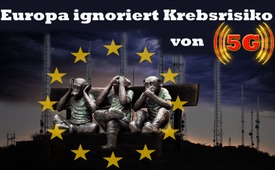 Europa ignoriert Krebsrisiko von 5G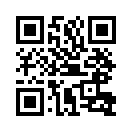 Der Tagesspiegel deckte am 13.1.2019 unter dem Titel „Strahlendes Versprechen“ auf, wie Studien zum Mobilfunk und zum 5G-Ausbau verharmlost werden. Als Rechtfertigung dafür dienen die Empfehlungen der ICNIRP- einer internationalen Strahlenschutzkommission. Berechtigt?Der Tagesspiegel legte am 13.1.2019 unter dem Titel „Strahlendes Versprechen“ eine Recherche zur Mobilfunk-Studienlage und zum 5G-Ausbau vor. Sowohl eine amerikanische Forschergruppe des staatlichen National ToxicologyProgram als auch die renommierte Krebsforscherin Fiorella Belpoggi fanden klare Beweise für die Tumore erzeugende Wirkung der Hochfrequenzstrahlung. Hunderte Wissenschaftler appellieren gegen die 5G-Einführung, und trotzdem ignorieren die EU Kommission und die europäischen Regierungen diese Risiken. Der Tagesspiegel deckte auch auf, wie die Studienlage verharmlost und als Rechtfertigung für die Empfehlungen der internationalen Kommission für den Schutz vor nichtionisierender Strahlung, kurz ICNIRP* (*International Commission on Non-Ionizing Radiation Protection), genutzt werden. Dabei handelt es sich lediglich um einen privaten, in Deutschland eingetragenen Verein ohne jeden amtlichen Charakter, der vom Bundesamt für Strahlenschutz mitfinanziert wird und Fachleute mit abweichenden Meinungen ausschließt. Weshalb werden diese Risiken von der EU Kommission und den europäischen Regierungen ignoriert?

Wenn diese Risiken von der EU Kommission und den europäischen Regierungen ignoriert werden, ist das Volk gefragt.
Von dem spirituellen Lehrer und Bestsellerautor Eckhard Tolle stammt das Zitat: „Wenn du dein „Hier und Jetzt“ unerträglich findest und es dich unglücklich macht, dann gibt es drei Möglichkeiten: Verlasse die Situation, verändere sie
oder akzeptiere sie ganz. Wenn du Verantwortung für dein Leben übernehmen willst, dann musst du eine dieser drei Möglichkeiten wählen, und du musst die Wahl jetzt treffen.“

Weil unser persönliches Leben das der Gemeinschaft unmittelbar beeinflusst, hat jede Entscheidung auch eine Konsequenz für die Allgemeinheit. Doch genauso ist das Wohl der
Allgemeinheit ein Gewinn für das persönliche Leben. 

Möchten Sie regelmäßig News zu 5G erhalten und über Aktionen in Ihrer Region informiert werden, melden Sie sich gern unter: www.kla.tv/5Gvon ab./adm./mbo.Quellen:https://www.diagnose-funk.org/publikationen/artikel/detail?newsid=1335Das könnte Sie auch interessieren:#5G-Mobilfunk - www.kla.tv/5G-Mobilfunk

#Krebs - www.kla.tv/KrebsKla.TV – Die anderen Nachrichten ... frei – unabhängig – unzensiert ...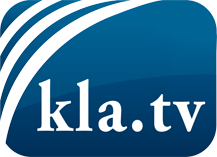 was die Medien nicht verschweigen sollten ...wenig Gehörtes vom Volk, für das Volk ...tägliche News ab 19:45 Uhr auf www.kla.tvDranbleiben lohnt sich!Kostenloses Abonnement mit wöchentlichen News per E-Mail erhalten Sie unter: www.kla.tv/aboSicherheitshinweis:Gegenstimmen werden leider immer weiter zensiert und unterdrückt. Solange wir nicht gemäß den Interessen und Ideologien der Systempresse berichten, müssen wir jederzeit damit rechnen, dass Vorwände gesucht werden, um Kla.TV zu sperren oder zu schaden.Vernetzen Sie sich darum heute noch internetunabhängig!
Klicken Sie hier: www.kla.tv/vernetzungLizenz:    Creative Commons-Lizenz mit Namensnennung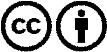 Verbreitung und Wiederaufbereitung ist mit Namensnennung erwünscht! Das Material darf jedoch nicht aus dem Kontext gerissen präsentiert werden. Mit öffentlichen Geldern (GEZ, Serafe, GIS, ...) finanzierte Institutionen ist die Verwendung ohne Rückfrage untersagt. Verstöße können strafrechtlich verfolgt werden.